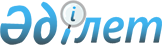 О внесении изменений в решение городского маслихата от 11 декабря 2015 года №35/335 "Об утверждении тарифов на сбор и вывоз коммунальных отходов по городу Актау"
					
			Утративший силу
			
			
		
					Решение Актауского городского маслихата Мангистауской области от 11 марта 2016 года № 38/380. Зарегистрировано Департаментом юстиции Мангистауской области от 25 апреля 2016 года № 3028. Утратило силу решением Актауского городского маслихата Мангистауской области от 13 октября 2021 года № 7/58
      Сноска. Утратило силу решением Актауского городского маслихата Мангистауской области от 13.10.2021 № 7/58 (вводится в действие по истечении десяти календарных дней после дня его первого официального опубликования).

      Примечание РЦПИ.

      В тексте документа сохранена пунктуация и орфография оригинала.
      В соответствии с подпунктом 2) статьи 19-1 Экологического Кодекса Республики Казахстан от 9 января 2007 года, подпунктом 15) пункта 1 статьи 6 Закона Республики Казахстан от 23 января 2001 года "О местном государственном управлении и самоуправлении в Республике Казахстан", пунктом 1 статьи 1 Закона Республики Казахстан от 17 ноября 2015 года "О внесении изменений и дополнений в некоторые законодательные акты Республики Казахстан по вопросам индустриально-инновационной политики" и на основании информационного письма Департамента юстиции Мангистауской области от 14 января 2016 года № 10-11-111 Актауский городской маслихат РЕШИЛ:
      1. Внести в решение городского маслихата от 11 декабря 2015 года № 35/335 "Об утверждении тарифов на сбор и вывоз коммунальных отходов по городу Актау" (зарегистрировано в Реестре государственной регистрации нормативных правовых актов № 2921, опубликовано в информационно-правовой системе "Әділет" 31 декабря 2015 года и в газете "Огни Мангистау" от 31 декабря 2015 года № 239-241) следующие изменения:
      1) "заголовок указанного решения изложить в новой редакции следующего содержания:
      "Об утверждении тарифов на сбор и вывоз твердых бытовых отходов по городу Актау";
      2) пункт 1 изложить в новой редакции следующего содержания:
      "1. Утвердить тарифы на сбор и вывоз твердых бытовых отходов по городу Актау согласно приложению.";
      3) заголовок приложения изложить в новой редакции следующего содержания:
      "Тарифы на сбор и вывоз твердых бытовых отходов по городу Актау".
      2. Исполняющей обязанности руководителя аппарата Актауского городского маслихата (Л.Сүйіндік) после государственной регистрации настоящего решения в департаменте юстиции Мангистауской области обеспечить его официальное опубликование в информационно-правовой системе "Әділет" и в средствах массовой информации.
      3. Контроль за исполнением настоящего решения возложить на постоянную комиссию городского маслихата по вопросам коммунального хозяйства (Б.Шапкан).
      4. Настоящее решение вступает в силу со дня государственной регистрации в департаменте юстиции Мангистауской области и вводится в действие по истечении десяти календарных дней после дня его первого официального опубликования.
      "СОГЛАСОВАНО"
      Руководитель государственного
      учреждения "Актауский городской
      отдел жилищно-коммунального
      хозяйства и жилищной инспекции"
      Изгалиев Б.
      "16" марта 2016 года
					© 2012. РГП на ПХВ «Институт законодательства и правовой информации Республики Казахстан» Министерства юстиции Республики Казахстан
				
      Председатель сессии

С.Закенов

      Секретарь городского маслихата

М.Молдагулов
